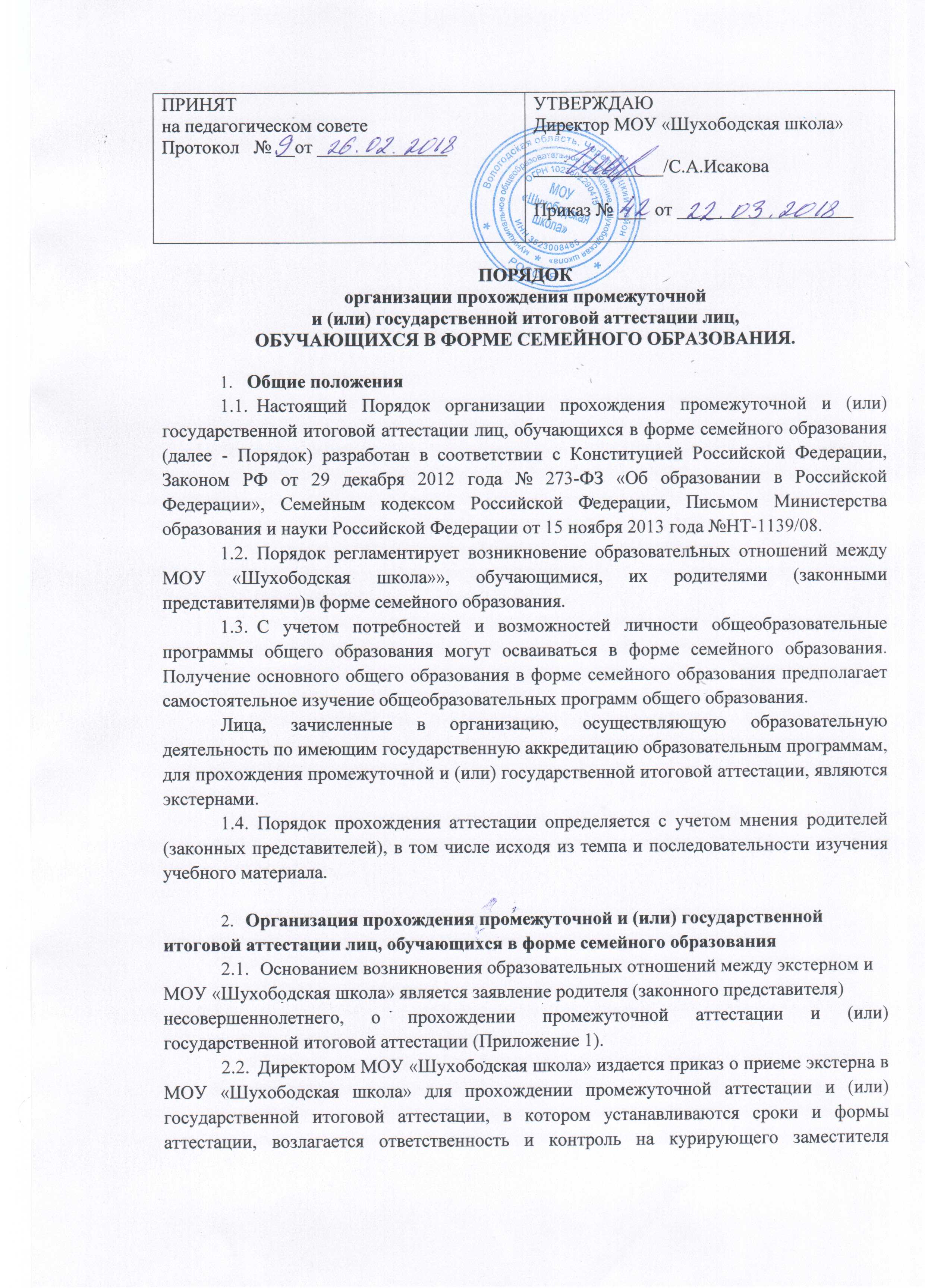 директора по учебно-воспитательной работе. Приказ хранится в личном деле обучающегося. Личное дело обучающегося и результаты промежуточной и государственной итоговой аттестации сохраняются в Школе в течение всего срока обучения.Родители (законные представители) заключают договор с МОУ «Шухободская школа» об организации прохождения промежуточной и (или) государственной итоговой аттестации экстерна (Приложение 2).Курирующий заместитель директора по учебно-воспитательной работе проводит ознакомление родителей (законных представителей) с планом-графиком прохождения промежуточной и (или) государственной итоговой аттестации экстерна.2.7. Образовательная организация несёт ответственность только за организацию и проведение промежуточной и государственной итоговой аттестации, а также за обеспечение соответствующих академических прав экстерна.Промежуточная аттестация обучающихсяПромежуточная аттестация обучающихся в форме семейного образования предшествует государственной итоговой аттестации и проводится по всем учебным предметам обязательной части учебного плана школы.3.2. Промежуточную аттестацию экстерн проходит в соответствии с установленным планом-графиком и Положением о промежуточной аттестации учащихся.Результаты промежуточной аттестации фиксируются отдельными протоколом. (Приложение 3).Для промежуточной аттестации используется система оценивания, принятая в МОУ «Шухободская школа». Экстернам, прошедшим промежуточную аттестацию, выдается справка (Приложение 4).Неудовлетворительные результаты промежуточной аттестации по одному или нескольким учебным предметам, курсам, дисциплинам (модулям) образовательной программы или не прохождение промежуточной аттестации при отсутствии уважительных причин признаются академической задолженностью.Обучающиеся по образовательным программам начального общего, основного общего и среднего общего образования, не прошедшие промежуточной аттестации, по уважительным причинам или имеющие академическую задолженность, переводятся в следующий класс условно.Экстерн вправе пройти промежуточную аттестацию по соответствующим учебному предмету не более двух раз в сроки, определяемые МОУ «Шухободская школа».Для проведения промежуточной аттестации во второй раз МОУ «Шухободская школа» создается комиссия.Родители (законные представители) несовершеннолетнего экстерна обязаны создать условия для ликвидации академической задолженности и обеспечить контроль за своевременностью ее ликвидации.Плата с обучающихся за прохождение промежуточной аттестации не взимается.Обучающиеся по образовательным программам начального общего, основного общего и среднего общего образования в форме семейного образования, не ликвидировавшие в установленные сроки академической задолженности, продолжают получать образование в образовательной организации (часть 10 статьи 58 Федерального закона).Зачисление в образовательную организацию лица, находящегося на семейной форме образования для продолжения обучения в образовательной организации осуществляется в соответствии с Порядком приема граждан на обучение по образовательным программам начального общего, основного общего и среднего общего образования, утвержденным приказом Министерства образования и науки Российской Федерации от 22 января 2014 г. N 32 г.Перевод обучающегося в следующий класс производится по решению Педагогического совета школы по результатам промежуточной аттестации.Государственная итоговая аттестация экстерна.Государственная итоговая аттестация, завершающая освоение основных образовательных программ основного общего образования и среднего общего образования, является обязательной и проводится в порядке и в форме, установленном Закона РФ от 29 декабря 2012 года № 273-ФЗ «Об образовании в Российской Федерации» и Порядком проведения государственной итоговой аттестации по образовательным программам основного общего образования.Не допускается взимание платы с экстерна за прохождение государственной итоговой аттестации.Документ об образовании, выдаваемый лицам, успешно прошедшим государственную итоговую аттестацию, подтверждает получение общего образования следующего уровня:основное общее образование подтверждается аттестатом об основном общем образовании.